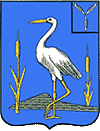 АДМИНИСТРАЦИЯ БОЛЬШЕКАРАЙСКОГО МУНИЦИПАЛЬНОГО ОБРАЗОВАНИЯ РОМАНОВСКОГОМУНИЦИПАЛЬНОГО РАЙОНА САРАТОВСКОЙ ОБЛАСТИ	Распоряжение	№ 37-р02 декабря 2019 годас.Большой КарайОб отмене распоряжения администрации                                    Большекарайского муниципального образования                                                        от 18.11.2019г. №33-р  «Об   обеспечении  безопасности                                                              людей  на водных объектах Большекарайскогомуниципального  образования  в зимний период 2019 – 2020 г.г.»       На основании  Федерального закона  от 06.10.2003 года № 131-ФЗ « Об общих принципах  организации местного самоуправления в Российской Федерации», Устава Большекарайского муниципального образования Романовского муниципального района Саратовской области :    1. Распоряжение  администрации Большекарайского муниципального образования от 18.11.2019 г. № 33-р. «Об   обеспечении    безопасности    людей  на водных объектах Большекарайского муниципального  образования  в зимний период 2019 – 2020 г.г.» считать утратившим силу.     2.Контроль за исполнением настоящего распоряжения оставляю за собой. Глава Большекарайского                                                                  муниципального образования                                         Н.В.Соловьева